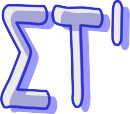 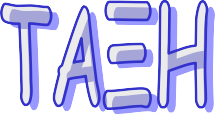 Λύνω  τα  προβλήματα  με  πίνακα  τιμών.Βρίσκω αν τα  ποσά  είναι  ανάλογα  ή  αντιστρόφως  ανάλογα.   Όνομα: .........................................................................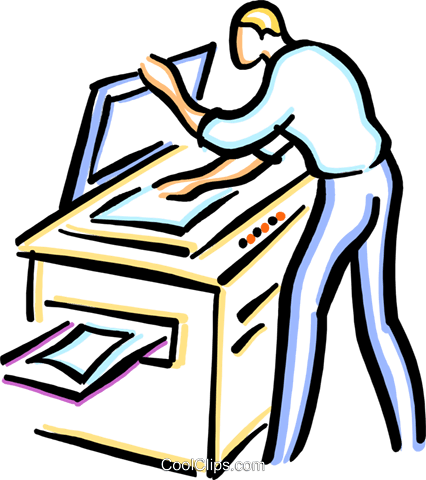 Το	φωτοτυπικό		μηχάνημα	του		σχολείου	μας φωτοτυπεί	60	σελίδες	σε		4	λεπτά.	Πόσες φωτοτυπίες βγάζει σε 10 λεπτά; ΛΥΣΗ                    Τα  ποσά  είναι  ανάλογα.  Επομένως  4 . χ = 60 . 10              4 . χ = 600                 χ = 600 : 4	        χ = 150	Απάντηση: Σε  10  λεπτά  βγάζει  150  φωτοτυπίεςΈνας πλάτανος ύψους 8 μέτρων ρίχνει σκιά 3 μέτρα. Την ίδια ώρα, μια λεύκα ύψους 5,6 μέτρων, πόση σκιά θα ρίχνει;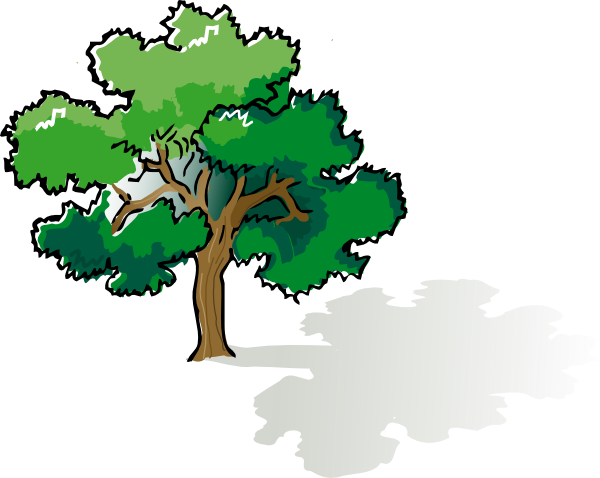  ΛΥΣΗ 	                       Τα ποσά  είναι  ανάλογα. Επομένως   8 . χ = 3 .  5,6	            8 . χ = 16,8                                                                                             Χ = 16,8 : 8                                                                                              Χ = 2,1                            Απάντηση: Η  σκιά  της  λεύκας  είναι  2,1  μέτρα.Ο κύριος Παπαδόπουλος προσέλαβε 4 εργάτες για να του επισκευάσουν το εξοχικό και συμφώνησε να τους πληρώσει 152€. Αν τελικά προσέλαβε άλλους 3, πόσα χρήματα πλήρωσε συνολικά;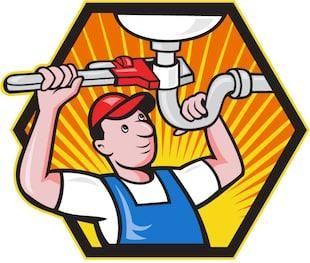 	ΛΥΣΗ	ΛΥΣΗ4 + 3 = 7  εργάτεςΤα  ποσά  είναι  ανάλογα.  Επομένως 4 . χ = 7 . 152                                          4 . χ = 1064                                	            Χ = 1064 : 4  	                                       χ= 266 Απάντηση : Πλήρωσε  συνολικά  266  ευρώ.Μία βιοτεχνία ενδυμάτων κατασκευάζει 215 παντελόνια σε 5 ημέρες. Αν δέχτηκε μια παραγγελία για 516 παντελόνια, πόσες ημέρες θα χρειαστεί να τα ετοιμάσει; ΛΥΣΗ                             Τα ποσά  είναι  ανάλογα. Επομένως 215 . χ = 516 . 5            215 . χ = 2580                                                               Χ = 2580 : 215         Χ = 12	Απάντηση : Θα  χρειαστεί  12  ημέρες.ΠΟΣΑΤΙΜΕΣΤΙΜΕΣΑρ.σελίδων60χΧρόνος σε λ410ΠΟΣΑΤΙΜΕΣΤΙΜΕΣΎψος δέντρ.85,6Σκιά  σε μ.3χΠΟΣΑΤΙΜΕΣΤΙΜΕΣΑρ.εργατών47Αμοιβή σε ευρώ152χΠΟΣΑΤΙΜΕΣΤΙΜΕΣΑρ.παντελον.215516Χρόνος σε ημ.5χ